Тема 5.1. MS Excel. Основы работыТема 5.2. Расчеты в MS ExcelЗАДАНИЕ: Создать таблицу крупнейших игроков на нефтегазовом рынке Казахстана и рассчитать долю в %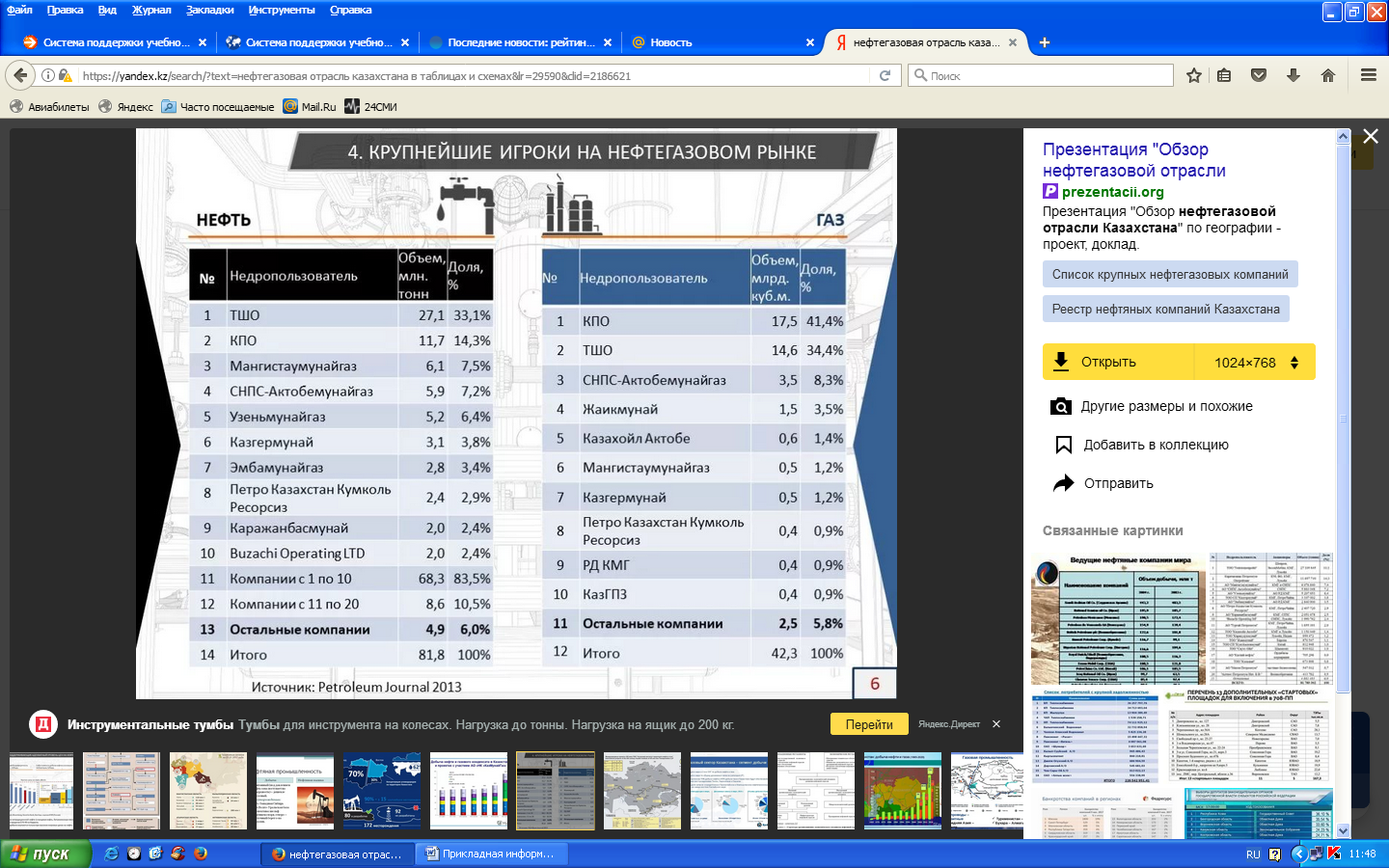 ЗАДАНИЕ: Рассчитать динамику инвестиций в нефтепереработку и построить гистограмму с накоплением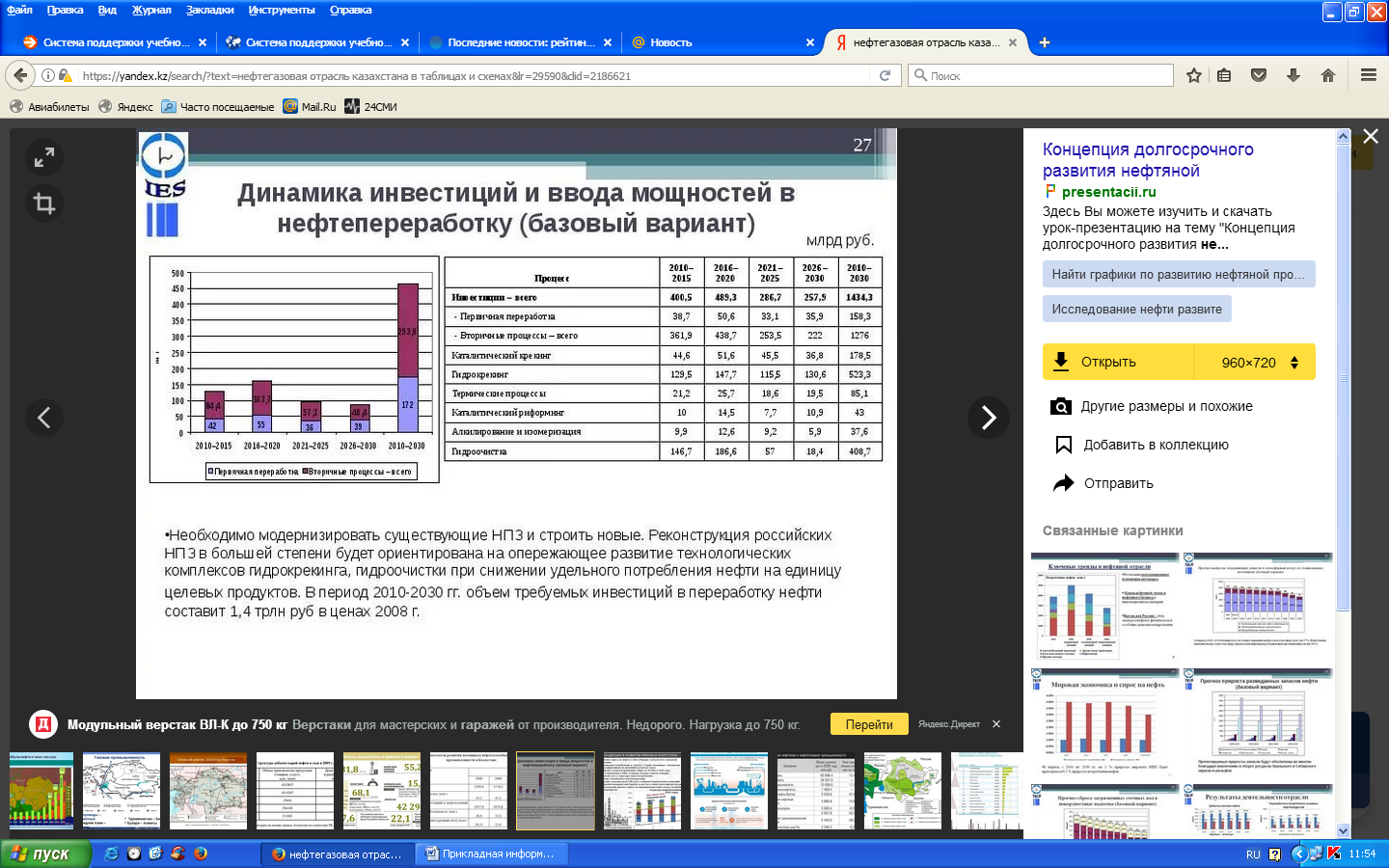 